                   Bookstart – Liste für die Bibliothek zum internen Gebrauch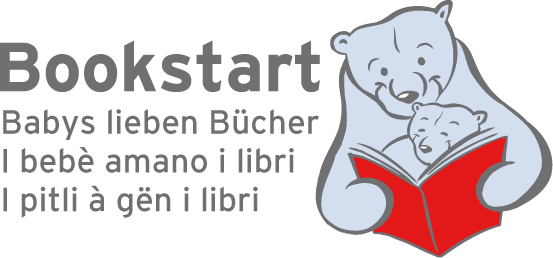                               Lista - Bookstart per la biblioteca ad uso internoDatumVor- und Nachname des KindesGeburtsdatumDataNome e cognome del bambino/ della bambinaData di nascita